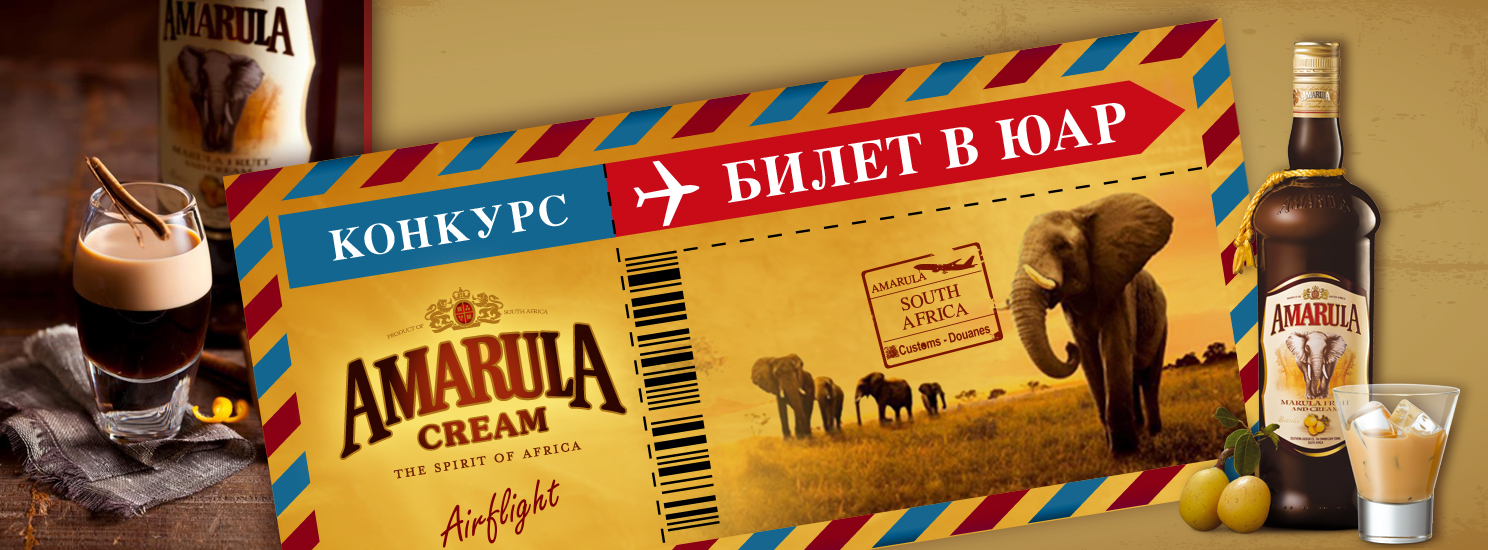                       Конкурс барменов                  Amarula - Билет в ЮАРПо всем вопросам, связанным с участием в конкурсе обращайтесь по почте 
amarulacup@mail.ru или по телефону +7 903 598 03 59Условия участия и правила конкурсаОбщие положенияБармены желающие принять участие в конкурсе, должны внимательно ознакомиться с условиями и правилами конкурса.К участию в конкурсе допускаются только лица достигшие 18 лет.Для участия в конкурсе, претендент должен работать барменом\бар-менеджером на территории Москвы или Московской области.Сроки проведения конкурса: 1 этап – с 08.02 по 02.032 этап – 04.03 по 01.04финал – апрель Заведение участника должно иметь договор поставки с компанией Noble House (группа компаний Синергия) или иметь возможность заключить договор до окончания 1 этапа.Заведение участника должно быть оборудовано автоматизированной системой учёта (IIko, R-keeper, Телепат и т.д.). Для прохождения в финал легендарный сливочный ликер Amarula должен быть залистован в заведении конкурсанта. С момента начала конкурса у претендента есть 1 месяц для выполнения данного условия.С отправкой заявки на участие в конкурсе участник подтверждает свое согласие на передачу авторских прав на коктейль и фото материалы организатору, которые могут быть использованы как рекламные материалы.Первый этапВсем участникам, необходимо заполнить заявку для участия, с рецептом авторского коктейля на основе Amarula:коктейль может содержать не более 5 компонентов, включая дэшикоктейль должен содержать не менее 30мл ликера Amarulaминимальный объем всего коктейля не менее 70мл допускается использование не сложных hand-made компонентов не разрешается использование любых других сливочных ликеров.Сделать фотографию коктейля и добавить ее к заявке.Прислать заявку, рецепт и фотографии на Amarulacup@mail.ru  до 02 марта 2016 года.Официальным подтверждением принятие заявки на участие является ответный e-mail от организатора участнику.Во второй этап выходят участники, которые прошли отбор рецептур судейской коллегией. Количество участников второго этапа не ограничено.Участники, прошедшие во второй этап, получают по бутылке Amarula 0,35 для доработки собственных рецептур.Второй этапНачало второго этапа объявляется в социальных сетях и в личной коммуникации с участниками конкурса.Во втором этапе участники конкурса дорабатывают (если требуется) свой коктейль с учетом вкуса и характеристике Amarula. Возможны небольшие изменения пропорций ингредиентов или замена\добавление\удаление не более чем одного ингредиента.Участнику второго этапа необходимо ввести в меню (листинг) заведения, где он работает, позицию сливочный ликер Amarula и конкурсный коктейль.Участнику второго этапа дается 1 месяц, чтобы показать максимальные результаты продаж и продвижения собственного авторского коктейля на основе Amarula в баре, где работает участник.В финал выходят 5 участников, которые показали наилучшие результаты продаж собственных авторских коктейлей на основе сливочного ликера Amarula. Оценка результатов производится на основе данных по продажам из систем R-Keepe/ Aiko, которые участник обязан предоставить организаторам конкурса после завершения второго этапа.ФиналФиналом конкурса, является вечеринка Amarula, которая состоится в начале апреля 2016г в  одном из лучших баров Москвы. Участники финала будут готовить свой конкурсный коктейль для всех гостей конкурса.Победителя будут выбирать сами гости конкурса путем голосования, и специальное жюри, путем оценки внешнего вида, вкуса, аромата коктейля и профессионализма его приготовления и подачи.Судейство1 этап – первоначальный отбор рецептур коктейлей участников для перехода во второй этап. Судейский состав:Алексей Якимюк (вице-президент БАР)Николай Дзыба (представитель компании Noble House)Михаил Клейменов (представитель компании Distell)2 этап – отбор финалистов среди участников второго этапа осуществляется на основе результатов продаж  авторских коктейлей на основе сливочного ликера Amarula в барах/ ресторанах участников конкурса (по данным автоматизированных систем продаж)3 – судейство в финале конкурса “Amarula. Билет в ЮАР” осуществляется членами жюри: Гости финала конкурса Профессионалы барной индустрииВедущая телеканала “Ю” Наталья НеведроваДевушка Instagram-блоггерПо всем вопросам, связанным с участием в конкурсе обращайтесь по почте 
amarulacup@mail.ru  или по телефону +7 903 598 03 59